PROGRAMA „KIMOCHIS“ 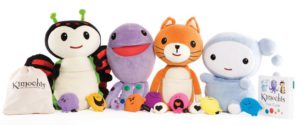 Nuo 2019 m. rugsėjo mėnesio darželyje vykdoma programa Kimochis – tai emocinio intelekto ugdymo programa. Kimočiai (japonų k.“kimochis”reiškia „jausmas“) – profesionali, nesudėtinga Lietuvai adaptuota programa, šauniai papildanti bendrąją ugdymo programą, kur smagios, įtraukiančios ir inovatyvios veiklos padeda vaikams įgyti pasitikėjimo savimi ir išmokti spręsti sudėtingas socialines-emocines situacijas. Bendrąja prasme, tai – emocinio “raštingumo” ugdymo programa.Kimochiai – skirtingus temperamentus reprezentuojantys žaismingi personažai. Socialiniai ir emociniai ikimokyklinio amžiaus vaikų įgūdžiai lavinami žaidžiant su „Kimochis“ žaislais – minkštomis lėlytėmis, turinčiomis skirtingus charakterius: nuolat besikeičiančios nuotaikos Debesėlis, nedrąsus Vikšrelis, valdinga ir kaprizinga Katė, nerimaujanti Balandė Meilė ir išdykusi Lipšniakojė. Kiekvienas personažas slepia kokį nors jausmą (mažas pagalvėles, kurių vienoje pusėje užrašytas jausmo pavadinimas („laimingas“, „liūdnas“, „paikas“, „drąsus“, „išdidus“, „malonus“ ir t. t.), kitoje – nupiešta atitinkama veido išraiška). Žaislai „Kimochis“ padeda kalbėtis apie jausmus, kuriuos vaikai mokosi pažinti, pavadinti ir valdyti, konstruktyviai bendrauti. „Kimochis“ padeda aptarti įvairias gyvenimiškas situacijas, per kurias jaučiami skirtingi jausmai (pyktis, džiaugsmas, baimė, nusivylimas, pasididžiavimas, kaltė ir kt.). „Kimochis“ žaidimai – tai trumpučiai vaidinimai, leidžiantys vaikams pajausti, ką galvoja, jaučia ir kaip elgiasi kiti.Socialinio-emocinio ugdymo užsiėmimai organizuojami kiekvienoje amžiaus grupėje. Užsiėmimai vyksta tris kartus per savaitę po 10–15 minučių, tačiau per tą laiką vaikai įgyja naudingų pozityvaus elgesio įgūdžių, kurie vis tobulinami kitų užsiėmimų metu. Kiekvieną kartą per „Ryto ratą“ ugdytiniai nekantriai laukia, ką jiems papasakos vienas ar kitas „Kimochis“ personažas. Mes, pedagogės, pasitelkusios „Kimochis“ personažus, vaidiname vaikams, imituodamos įvairias pamokančias situacijas, kurias vėliau kartoja (suvaidina) vaikai. Jausmų pagalvėlės padeda suprasti emocijų pasaulį – toli gražu ne visus jausmus vaikai pažįsta, nes jų yra net 33, tačiau mažieji jau žino ir savo veido išraiška bei kūno kalba parodo, kad yra laimingi, liūdni, pikti, malonūs, mylintys, drąsūs, susijaudinę, draugiški. Vaikai iš „Kimochis“ personažų sužino, kaip nedera elgtis, o jei netinkamai pasielgei, kaip ištaisyti nemalonią situaciją, kad gera būtų visiems. „Kimochis“ žaislai moko užmegzti draugišką kontaktą, dalytis žaislais, išlaukti savo eilės, pakviesti į žaidimą draugus, suprasti, kaip jaučiasi kitas. Pozityvaus elgesio mokomės ne tik per šiuos trumpučius užsiėmimus, bet ir visą dieną susidarius vienokiai ar kitokiai situacijai prisimename, ko mus moko „Kimochis“ ir, jei reikia, ištaisome klaidas.„Kimochis“ programa mums padeda sutelkti ugdytinius bendrai veiklai, ugdo vaikų pasitikėjimą, geranoriškumą, savimonę, moko kalbėtis apie jausmus. Manome, kad ilgainiui ugdytiniai išmoks rūpintis draugu, ugdysis nuostata būti atsakingiems už kitą ir gerbti vienas kitą. Rekomenduojame šią ugdymo programą pradėti kuo anksčiau, nes kiekvienais metais augdami kartu su „Kimochis“ personažais vaikai vis daugiau supranta apie jausmus, patiriamas emocijas, skirtingas bendravimo su kitais situacijas, jie vis daugiau geba kalbėti, diskutuoti, kaip jaučiasi, nurodydami tikras priežastis. Plačiau https://www.kimochis.com/